TÝDENNÍ PLÁN4. – 8. října 2021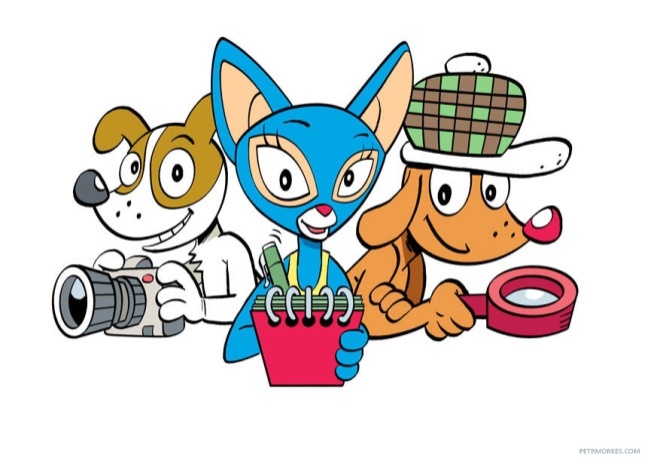 Milí čtvrťáci, říjen už je v plném proudu a před námi je další spousta práce. Ani se nenadějeme a budeme tu mít čtvrtletní hodnocení. Stále platí, že v lavici nezůstávají učebnice a sešity – to všechno si berete domů, v lavici zůstávají pouze nedokončené pracovní listy, které můžete v průběhu týdne dodělávat. Nic jiného v lavicích nezůstává. Někteří tam stále máte nepořádek, tak si v lavicích, prosím, ukliďte.V týdnu od 18. do 22. října si uděláme tematický týden s Harrym Potterem. Budeme „čarovat,“ míchat lektvary a čeká nás spousta zábavy. Můžete přijít v kostýmu, v masce.A co nás čeká tento týden? Stále opakujeme vyjmenovaná slova po B, přidáme si i vyjmenovaná slova po L, upevňujeme vyjmenovaná slova po V, procvičujeme slova nadřazená, podřazená a souřadná, zkusíme si recitovat. V matematice opakujeme násobení, dělení, přidáme si dělení se zbytkem, zase si něco narýsujeme, projedeme se autobusem, procvičíme písemné sčítání a odčítání. V přírodovědě doděláme houby a připravíme se na opakovací test z rostlin a hub, který bude 13. 10, povíme si, jak vypadá příroda na podzim. Kdo nedonesl svého turistického průvodce, přinese do pondělí a ve čtvrtek odprezentuje. Naučíme se pracovat s mapou, řekneme si nějaká významná místa, která jsou kolem.  AJ - Opakování čísel 1-20 písemně i ústně, dny v týdnu, měsíce v roce, používání vět s modálním slovesem can.Přejeme vám krásný víkend a v pondělí se na vás těšíme. Veronika a RadkaZpráva spolku 2021/2022Vážení rodiče a učitelé, Spolek rodičů při ZŠ Plaňany Vás srdečně vítá v novém školním roce 2021/2022. Pro některé z Vás asi budeme připomínat již velmi známé věci, které se nás budou v příštím školním roce dotýkat, ale třeba rodiče prvňáčků se s nimi rádi seznámí. Jisté je, že v dnešní nejisté době, bohužel, zatím netušíme, co Vám můžeme slíbit. V loňském roce mnoho plánovaných akcí nemohlo být uskutečněno kvůli vládním nařízením ve spojitosti s Covid-19. V letošním roce, dle vývoje situace, máme pro Vás naplánováno několik akcí, o nichž se včas dozvíte z týdenních plánů Vašich ratolestí a na webových stránkách školy v záložce Spolek rodičů. V plánu máme: 12.9. kino v jídelně ZŠ3.12. Mikulášské promítání pohádky v jídelně ZŠ Nákup sladkostí na mikulášskou nadílkuJednodenní lyžařský zájezdKarnevalZájezd do ZOOZájezd do zahraničního zábavního parku18.6. dětský den ve spolupráci s Městysem Plaňany a TJ Sokol PlaňanyV současné době je v pokladně Spolku rodičů při ZŠ Plaňany částka 2.966,- Kč a na našem účtu částka 31.460,74 Kč. A odkud se nám peníze na účet dostávají? Samozřejmě hlavně od Vás, rodičů, kteří poctivě platíte příspěvky ve výši 200,- Kč na dítě, ale také od zřizovatele školy, Městyse Plaňany, který nám poskytl dotaci ve výši 20.000,- Kč ze svého programu na podporu plaňanských zájmových organizací 2020. V loňském roce jste Vy rodiče na příspěvcích zaplatili celkem 30.800,- Kč. Příspěvky ve výši 200,- Kč se platily do konce ledna a na jaře se žákům do tříd vrátilo celkem 7.700,- Kč. Což je přesně 25 % z celkové částky vybraných příspěvků. V loňském roce bylo financováno:
- dar pro ZŠ Plaňany ve výši 20.000,- Kč (zakoupení vybavení na hudební výchovu)
- nákup sladkostí na Mikuláše ve výši 4.272,80,- Kč
- dar ZŠ Plaňany ve výši 15.000,- Kč (zakoupení krytého stání pro jízdní kola žáků) Výdaje pro rok 2020/2021 dosáhly celkové výše 48.984,80 Kč.Na naší první schůzce jsme se usnesli, že i pro letošní rok 2021/2022 zůstane příspěvek 200,- Kč na jednoho žáka zachován. Pokud s jeho výší souhlasíte, příspěvek je možné zaplatit hotově v pokladně ZŠ Plaňany u paní Trumpusové, nebo jej můžete poukázat na náš bankovní účet č.: 256 645 670/0300, VS 2021. Do zprávy pro příjemce uveďte, prosím, jméno a příjmení dítěte a třídu. Tyto informace jsou velmi důležité pro správné přiřazení platby a následného rozdělení do tříd. Splatnost je do 31.12.2021. Poté opět budeme vracet žákům do tříd 25 % z celkové částky. O jejím využití si rozhodnou žáci sami se svým třídním učitelem.  Opět připomínáme možnost rozšíření našich řad. Co se od Vás očekává? Ochota obětovat trochu svého volného času, udělat něco pro děti a účastnit se připravovaných akcí, které děti rády navštěvují.  Máte-li zájem, obraťte se na třídního učitele, který Vám předá kontakt na zástupce našeho spolku nebo se můžete přímo obrátit na paní Editu Drahotovou, 774 839 126 a Kateřinu Ottley Malou, 777 939 290. Přejeme vám klidný školní rok a těšíme se na vás při akcích Spolku rodičů. PONDĚLÍČJ – opakování vyjmenovaná slovaÚTERÝM – rýsovací pomůckySTŘEDAPŘV – příprava na opakovací testíkČTVRTEKČJ – diktát vyjmenovaná slovaVL – mapa ČRPÁTEKTýdenní hodnocení